Application for S3 Monitor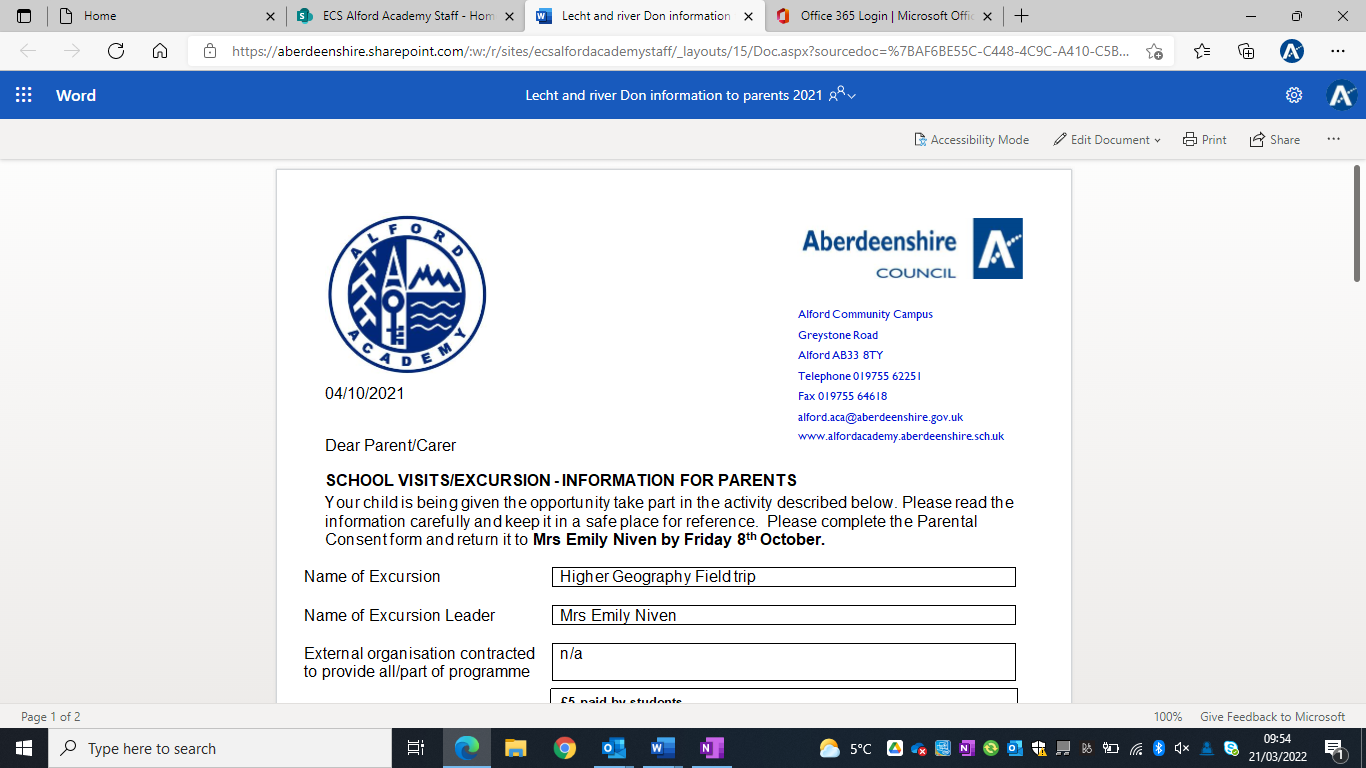 Who can Apply: S3 PupilsWhat does being an S3 Monitor involve?Monitors, like prefects, are ambassadors for the school at all times, ‘living’ and promoting our school values and promoting the well-being of all young people in our school.Responsibilities include working alongside staff in supporting and promoting the life and work of the school, particularly during study leave when your S5 and 6 counterparts are out of school.As an S3 Monitor you may support pupils and staff by:Promoting ambition and anti-bullyingMonitoring behaviour on school transportPromoting the school uniformBreak/lunchtime supervision in an around campus (corridors and social areas, library, dining area (queues), campus/village patrols etc)Presenting at assemblies Actively being involved in school committees and improvement teamsSelected pupils will have successfully demonstrated:A commitment to Alford Academy’s core values – Honesty, Hard work, Ambition, Respect and KindnessThat they will take their responsibilities seriouslyAn ability to manage their time and to lead and inspire othersA commitment to school uniformName:  ________________________________________________       SDA Class _______In the box below, write a personal statement explaining why you should be considered for the role of S3 Monitor. You could refer to your personal qualities and skills, experience in organising activities or working with others, what you expect to gain from the role of monitor. You may attach additional paper if you need to.For a successful application you will need two members of staff to endorse you for the role. Take this application form to two members of staff of your choice from across the school and ask them to write a little about your suitability for the role and to sign it.